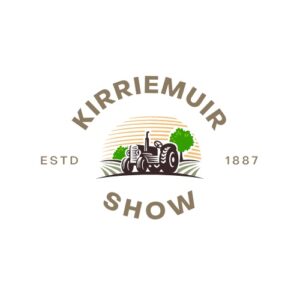                                            Kirriemuir District Agricultural Associationwww.kirriemuirshow.co.uk Facebook: @kirrieshow Instagram: @kirrieshow KIRRIEMUIR SHOW – SATURDAY 13th JULY 2024 TRADE STAND APPLICATION TRADE STAND RISK ASSESSMENT  PLEASE RETURN THE FOLLOWING APPLICATION FORMCOMPLETED RISK ASSESSMENTCOPY OF YOUR PUBLIC LIABILITY INSURANCE Please complete the following information to indicate your interest in a trade stand at the 2024 show.  Once reviewed, we will send you a confirmation along with your invoice.   Please complete the following information to indicate your interest in a trade stand at the 2024 show.  Once reviewed, we will send you a confirmation along with your invoice.   Please complete the following information to indicate your interest in a trade stand at the 2024 show.  Once reviewed, we will send you a confirmation along with your invoice.   COMPANY DETAILS COMPANY DETAILS COMPANY DETAILS Company Name Contact Name Address Post Code Email Address Contact Number Please describe what you will be promotingFacebook business page details Instagram business page details  TRADE STAND TRADE STAND TRADE STAND TRADE STAND SIZE  6 X 5 METRES IS THE STANDARD STAND SIZE AT £80NB: WE CAN ACCOMMODATE DEPTH OF UP TO 9M WITH THE STANDARD PACKAGEIF YOU REQUIRE ADDITIONAL FRONTAGE, THIS IS CHARGED AT £12 PER METRE PLEASE ADVISE HOW MANY ADDITIONAL FRONTAGE METRES YOU REQUIRE IF YOU REQUIRE ADDITIONAL DEPTH (OVER 9 METRES), THIS IS CHARGED AT £1 PER METRE PLEASE ADVISE HOW MANY ADDITIONAL METRES DEPTH YOU REQUIRE  ADVERTISING ADVERTISING ADVERTISING WOULD YOU LIKE TO ADVERTISE IN OUR SHOW SCHEDULE? HALF PAGE PRICE - £65.00 WOULD YOU LIKE TO ADVERTISE IN OUR SHOW SCHEDULE? FULL PAGE PRICE - £100.00 SPONSORSHIP  PACKAGES (SEE SEPARATE INFO SHEET)WE HOPE YOU WOULD BE WILLING TO SPONSOR THE SHOW – IF SO, PLEASE INDICATE WHICH PACKAGE YOU WOULD LIKE  ADDITIONAL INFORMATION ADDITIONAL INFORMATION ADDITIONAL INFORMATION Please indicate any other specific requests or conditions below  Please indicate any other specific requests or conditions below  Please indicate any other specific requests or conditions below  In accordance with the Management of Health & Safety at Work Regulations 1999, please complete the following information and return with your trade stand application.  Please note we MUST hold a completed risk assessment for your stand prior to show day.  Thank you for your cooperation and support. In accordance with the Management of Health & Safety at Work Regulations 1999, please complete the following information and return with your trade stand application.  Please note we MUST hold a completed risk assessment for your stand prior to show day.  Thank you for your cooperation and support. In accordance with the Management of Health & Safety at Work Regulations 1999, please complete the following information and return with your trade stand application.  Please note we MUST hold a completed risk assessment for your stand prior to show day.  Thank you for your cooperation and support. In accordance with the Management of Health & Safety at Work Regulations 1999, please complete the following information and return with your trade stand application.  Please note we MUST hold a completed risk assessment for your stand prior to show day.  Thank you for your cooperation and support. In accordance with the Management of Health & Safety at Work Regulations 1999, please complete the following information and return with your trade stand application.  Please note we MUST hold a completed risk assessment for your stand prior to show day.  Thank you for your cooperation and support. In accordance with the Management of Health & Safety at Work Regulations 1999, please complete the following information and return with your trade stand application.  Please note we MUST hold a completed risk assessment for your stand prior to show day.  Thank you for your cooperation and support. In accordance with the Management of Health & Safety at Work Regulations 1999, please complete the following information and return with your trade stand application.  Please note we MUST hold a completed risk assessment for your stand prior to show day.  Thank you for your cooperation and support. In accordance with the Management of Health & Safety at Work Regulations 1999, please complete the following information and return with your trade stand application.  Please note we MUST hold a completed risk assessment for your stand prior to show day.  Thank you for your cooperation and support. In accordance with the Management of Health & Safety at Work Regulations 1999, please complete the following information and return with your trade stand application.  Please note we MUST hold a completed risk assessment for your stand prior to show day.  Thank you for your cooperation and support. In accordance with the Management of Health & Safety at Work Regulations 1999, please complete the following information and return with your trade stand application.  Please note we MUST hold a completed risk assessment for your stand prior to show day.  Thank you for your cooperation and support. TRADE STAND DETAILS TRADE STAND DETAILS TRADE STAND DETAILS TRADE STAND DETAILS TRADE STAND DETAILS TRADE STAND DETAILS TRADE STAND DETAILS TRADE STAND DETAILS TRADE STAND DETAILS TRADE STAND DETAILS COMPANY NAME COMPANY NAME COMPANY NAME COMPANY NAME PERSONS AT RISK (Please indicate all that apply) PERSONS AT RISK (Please indicate all that apply) PERSONS AT RISK (Please indicate all that apply) PERSONS AT RISK (Please indicate all that apply) PUBLIC CONTRACTOR CONTRACTOR STAND HOLDER/STAFF STAND HOLDER/STAFF STAND HOLDER/STAFF PERSONS AT RISK (Please indicate all that apply) PERSONS AT RISK (Please indicate all that apply) PERSONS AT RISK (Please indicate all that apply) PERSONS AT RISK (Please indicate all that apply) COMPLETED BY (PLEASE PRINT) COMPLETED BY (PLEASE PRINT) COMPLETED BY (PLEASE PRINT) COMPLETED BY (PLEASE PRINT) SIGNATURE SIGNATURE SIGNATURE SIGNATURE DATE DATE DATE DATE PLEASE CONSIDER ALL RISKS ASSOCIATED WITH YOUR INVOLVEMENT AT OUR SHOW AND COMPLETE THE FOLLOWING ASSESSMENT SHEET PLEASE CONSIDER ALL RISKS ASSOCIATED WITH YOUR INVOLVEMENT AT OUR SHOW AND COMPLETE THE FOLLOWING ASSESSMENT SHEET PLEASE CONSIDER ALL RISKS ASSOCIATED WITH YOUR INVOLVEMENT AT OUR SHOW AND COMPLETE THE FOLLOWING ASSESSMENT SHEET PLEASE CONSIDER ALL RISKS ASSOCIATED WITH YOUR INVOLVEMENT AT OUR SHOW AND COMPLETE THE FOLLOWING ASSESSMENT SHEET PLEASE CONSIDER ALL RISKS ASSOCIATED WITH YOUR INVOLVEMENT AT OUR SHOW AND COMPLETE THE FOLLOWING ASSESSMENT SHEET PLEASE CONSIDER ALL RISKS ASSOCIATED WITH YOUR INVOLVEMENT AT OUR SHOW AND COMPLETE THE FOLLOWING ASSESSMENT SHEET PLEASE CONSIDER ALL RISKS ASSOCIATED WITH YOUR INVOLVEMENT AT OUR SHOW AND COMPLETE THE FOLLOWING ASSESSMENT SHEET PLEASE CONSIDER ALL RISKS ASSOCIATED WITH YOUR INVOLVEMENT AT OUR SHOW AND COMPLETE THE FOLLOWING ASSESSMENT SHEET PLEASE CONSIDER ALL RISKS ASSOCIATED WITH YOUR INVOLVEMENT AT OUR SHOW AND COMPLETE THE FOLLOWING ASSESSMENT SHEET PLEASE CONSIDER ALL RISKS ASSOCIATED WITH YOUR INVOLVEMENT AT OUR SHOW AND COMPLETE THE FOLLOWING ASSESSMENT SHEET Sub Activity Sub Activity Sub Activity Hazard(s) Control Measures Control Measures Control Measures Potential Consequence Risk Rating (Severity x Likelihood) Low/Medium/High Risk Rating (Severity x Likelihood) Low/Medium/High Example Setting up a stand Example Setting up a stand Example Setting up a stand Person striking against object Person falls from a height Safe systems of work, instruction & training. Personal Protection equipment required. Supervision required Safe systems of work, instruction & training. Personal Protection equipment required. Supervision required Safe systems of work, instruction & training. Personal Protection equipment required. Supervision required Strains, sprains, back injuries, fractures, fatigue cuts and bruises Low Low GENERAL DATA PROTECTION REGULATION (GDPR) Trade Stand data is held both as a hard copy (paper) and electronically (on computer) by the Show Secretary. We keep personal data so that we can contact entrants regarding KDDA business, for example, information about the show, events, meetings etc and occasionally information which we believe may be of interest to our members. We DO NOT share member’s data with any other organisation or third parties. Please tick the box if you agree that KDDA can use your personal data as described above. GENERAL DATA PROTECTION REGULATION (GDPR) Trade Stand data is held both as a hard copy (paper) and electronically (on computer) by the Show Secretary. We keep personal data so that we can contact entrants regarding KDDA business, for example, information about the show, events, meetings etc and occasionally information which we believe may be of interest to our members. We DO NOT share member’s data with any other organisation or third parties. Please tick the box if you agree that KDDA can use your personal data as described above. GENERAL DATA PROTECTION REGULATION (GDPR) Trade Stand data is held both as a hard copy (paper) and electronically (on computer) by the Show Secretary. We keep personal data so that we can contact entrants regarding KDDA business, for example, information about the show, events, meetings etc and occasionally information which we believe may be of interest to our members. We DO NOT share member’s data with any other organisation or third parties. Please tick the box if you agree that KDDA can use your personal data as described above. GENERAL DATA PROTECTION REGULATION (GDPR) Trade Stand data is held both as a hard copy (paper) and electronically (on computer) by the Show Secretary. We keep personal data so that we can contact entrants regarding KDDA business, for example, information about the show, events, meetings etc and occasionally information which we believe may be of interest to our members. We DO NOT share member’s data with any other organisation or third parties. Please tick the box if you agree that KDDA can use your personal data as described above. GENERAL DATA PROTECTION REGULATION (GDPR) Trade Stand data is held both as a hard copy (paper) and electronically (on computer) by the Show Secretary. We keep personal data so that we can contact entrants regarding KDDA business, for example, information about the show, events, meetings etc and occasionally information which we believe may be of interest to our members. We DO NOT share member’s data with any other organisation or third parties. Please tick the box if you agree that KDDA can use your personal data as described above. GENERAL DATA PROTECTION REGULATION (GDPR) Trade Stand data is held both as a hard copy (paper) and electronically (on computer) by the Show Secretary. We keep personal data so that we can contact entrants regarding KDDA business, for example, information about the show, events, meetings etc and occasionally information which we believe may be of interest to our members. We DO NOT share member’s data with any other organisation or third parties. Please tick the box if you agree that KDDA can use your personal data as described above. GENERAL DATA PROTECTION REGULATION (GDPR) Trade Stand data is held both as a hard copy (paper) and electronically (on computer) by the Show Secretary. We keep personal data so that we can contact entrants regarding KDDA business, for example, information about the show, events, meetings etc and occasionally information which we believe may be of interest to our members. We DO NOT share member’s data with any other organisation or third parties. Please tick the box if you agree that KDDA can use your personal data as described above. GENERAL DATA PROTECTION REGULATION (GDPR) Trade Stand data is held both as a hard copy (paper) and electronically (on computer) by the Show Secretary. We keep personal data so that we can contact entrants regarding KDDA business, for example, information about the show, events, meetings etc and occasionally information which we believe may be of interest to our members. We DO NOT share member’s data with any other organisation or third parties. Please tick the box if you agree that KDDA can use your personal data as described above. GENERAL DATA PROTECTION REGULATION (GDPR) Trade Stand data is held both as a hard copy (paper) and electronically (on computer) by the Show Secretary. We keep personal data so that we can contact entrants regarding KDDA business, for example, information about the show, events, meetings etc and occasionally information which we believe may be of interest to our members. We DO NOT share member’s data with any other organisation or third parties. Please tick the box if you agree that KDDA can use your personal data as described above. Under the GDPR legislation, you can withdraw permission for KDDA to hold your data at any time but we would no longer be able to contact you and keep you informed of KDDA activities. Under the GDPR legislation, you can withdraw permission for KDDA to hold your data at any time but we would no longer be able to contact you and keep you informed of KDDA activities. Under the GDPR legislation, you can withdraw permission for KDDA to hold your data at any time but we would no longer be able to contact you and keep you informed of KDDA activities. Under the GDPR legislation, you can withdraw permission for KDDA to hold your data at any time but we would no longer be able to contact you and keep you informed of KDDA activities. Under the GDPR legislation, you can withdraw permission for KDDA to hold your data at any time but we would no longer be able to contact you and keep you informed of KDDA activities. Under the GDPR legislation, you can withdraw permission for KDDA to hold your data at any time but we would no longer be able to contact you and keep you informed of KDDA activities. Under the GDPR legislation, you can withdraw permission for KDDA to hold your data at any time but we would no longer be able to contact you and keep you informed of KDDA activities. NB: Under the GDPR legislation, you can withdraw permission for KDDA to hold your data at any time but we would no longer be able to contact you and keep you informed of KDDA activities. Under the GDPR legislation, you can withdraw permission for KDDA to hold your data at any time but we would no longer be able to contact you and keep you informed of KDDA activities. Under the GDPR legislation, you can withdraw permission for KDDA to hold your data at any time but we would no longer be able to contact you and keep you informed of KDDA activities. Under the GDPR legislation, you can withdraw permission for KDDA to hold your data at any time but we would no longer be able to contact you and keep you informed of KDDA activities. Under the GDPR legislation, you can withdraw permission for KDDA to hold your data at any time but we would no longer be able to contact you and keep you informed of KDDA activities. Under the GDPR legislation, you can withdraw permission for KDDA to hold your data at any time but we would no longer be able to contact you and keep you informed of KDDA activities. Under the GDPR legislation, you can withdraw permission for KDDA to hold your data at any time but we would no longer be able to contact you and keep you informed of KDDA activities. Signed: Signed: Signed: Signed: Signed: Signed: Date: Date: Date: Date: Date: Date: 